АДМИНИСТРАЦИЯ ГОРОДА ИШИМА
ПОСТАНОВЛЕНИЕ 25 февраля 2019 г.         	                                                                         № 228	В соответствии с Федеральным законом от 06.10.2003 № 131-ФЗ "Об общих принципах организации местного самоуправления в Российской Федерации», Жилищным кодексом РФ, постановлением Правительства РФ от 01.07.2016 № 615 «О порядке привлечения подрядных организаций для оказания услуг и (или) выполнения работ по капитальному ремонту общего имущества в многоквартирном доме и порядке осуществления закупок товаров, работ, услуг в целях выполнения функций специализированной некоммерческой организации, осуществляющей деятельность, направленную на обеспечение проведения капитального ремонта общего имущества в многоквартирных домах», постановлением Правительства Тюменской области от 08.12.2017 №635-п «Об утверждении порядка определения невозможности оказания услуг и (или) выполнения работ по капитальному ремонту общего имущества в многоквартирном доме (в том числе завершения ранее начатых оказания услуг и (или) выполнения работ) и установлению фактов воспрепятствования оказанию услуг и (или) выполнению работ по капитальному ремонту общего имущества в многоквартирном доме», на основании протокола № 649 от 13.02.2019 года, акта об установлении/отсутствии факта воспрепятствования оказанию услуг и (или) выполнению работ по капитальному ремонту общего имущества в многоквартирном доме по адресу: г. Ишим, ул. Луначарского, д.61 квартиры № 1,2,5,7,8,9,10,11 от 06.02.2019 годаУстановить отсутствие необходимости переноса сроков работ по капитальному ремонту внутридомовой инженерной системы водоотведения многоквартирного дома.Осуществить приемку выполненных работ по фактически выполненным объемам. Считать ранее начатое выполнение работ по капитальному ремонту по адресу: Тюменская область, город Ишим, ул. Луначарского, д.61, завершенным в сроки, установленные краткосрочным планом реализации региональной программы капитального ремонта общего имущества в многоквартирных домах Тюменской области 2018-2020 годов.   Опубликовать настоящее постановление в сетевом издании «Официальные документы города Ишима» (http://ishimdoc.ru) и разместить его на официальном сайте муниципального образования городской округ город Ишим.    Направить копию постановления в адрес НО «Фонд капитального ремонта многоквартирных домов Тюменской области»   Контроль за исполнением настоящего постановления возложить на заместителя Главы города по городскому хозяйству.Глава города                                                                                       Ф.Б. Шишкин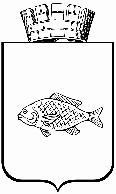 Об установлении отсутствия необходимости переноса срока капитального ремонта общего имущества в многоквартирном доме по адресу: Тюменская область, город Ишим, ул. Луначарского, д.61